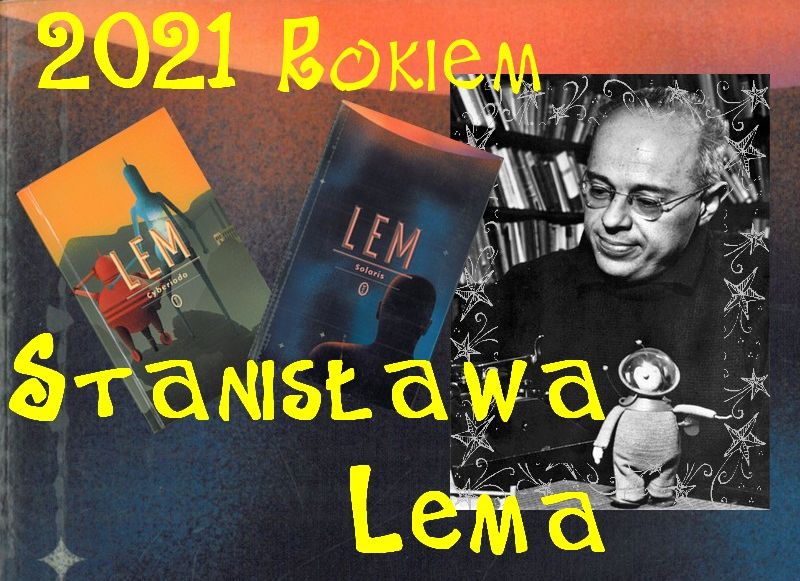 Cele konkursów:promocja czytelnictwa, szerzenie kultury książki, rozwijanie zainteresowań czytelniczych,włączenie się w obchody Roku Stanisława Lema rozbudzenie zainteresowania literaturą i czytelnictwem wśród młodzieży.rozbudzenie zainteresowania całą twórczością Stanisława Lema oraz innych twórców literatury fantastycznej.rozbudzenie wyobraźni i zachęcenie do kreatywnego myślenia.promowanie nowych talentów.rozbudzenie zainteresowania literaturą fantastyczną i naukami ścisłymi wśród młodzieży.rozbudzenie zainteresowania twórczością Stanisława Lema.Szkolny konkurs czytelniczy dla klas IV - VIII „Czytamy Lema”Organizatorem konkursu jest biblioteka szkolna.Adresatem konkursu są uczniowie klas IV - VIII naszej szkoły.Przedmiotem konkursu jest znajomość  4 opowiadań fantastyczno - baśniowych ze zbioru „Bajki robotów”, tj:
„Trzej elektrycerze”
„Uranowe uszy”
„Bajka o maszynie cyfrowej, co ze smokiem walczyła”
„Skarby króla Biskalara”
oraz notatki biograficznej: Stanisław Lem - zamieszczonej na stronie internetowej szkoły w zakładce BIBLIOTEKATermin konkursu: czwartek 25 listopada 2021 roku, godz. 13.30 (czas trwania konkursu, ok. 1 godz.); zbiórka uczestników przed biblioteką szkolną w reżimie sanitarnym. Zgłoszenia: uczestnicy dokonują zgłoszeń udziału w konkursie do 19 listopada 2021 roku na dzienniku elektronicznym szkoły wysyłając wiadomość do p. Julii Miśkowicz o treści: zgłaszam się do konkursu „Czytamy Lema” ( w treści wiadomości podajemy imię nazwisko)WAŻNE
Biblioteka szkolna posiada w zbiorach egzemplarze „Bajek robotów”.
Szkolny konkurs literacki „Bajek robotów ciąg dalszy, czyli kosmiczne opowieści”Forma pracy: opowiadanie lub bajkaTechnika wykonania: Tekst pisany w dowolnym programie tekstowym – font Times New Roman 12, interlinia 1,5Warunki uczestnictwa:Uczestnikami konkursu mogą być uczniowie klas IV - VIII naszej szkoły podstawowej.Opowiadanie lub bajka ma stanowić nawiązanie do „Bajek robotów” Stanisława Lema, ma być pewną formą kontynuacji zbioru opowiadań autora.Każdy autor może zgłosić do konkursu jedno opowiadanie lub bajkę.Prace konkursowe należy przesłać do 19 listopada 2021r. na adres: juliami@interia.pl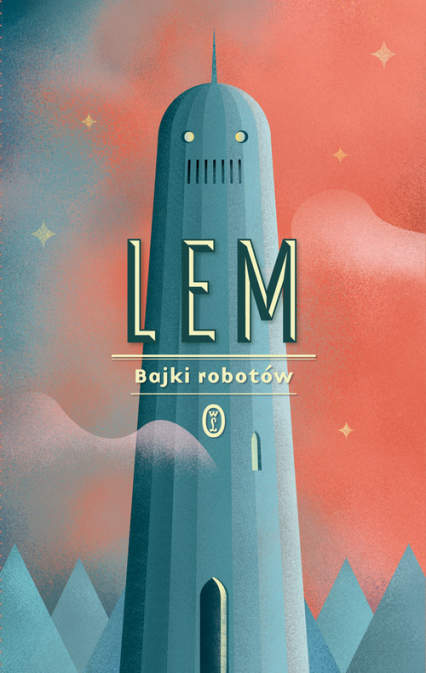 Szkolny konkurs Regulamin konkursu plastycznego „Wynalazki nie z tego świata”Forma pracy: plastyczna, przestrzenna, trójwymiarowa. Technika wykonania: dowolna.Warunki uczestnictwa:Uczestnikami konkursu mogą być uczniowie klas V - VIII naszej szkoły podstawowej.Uczestnicy konkursu mają za zadanie wykonać projekt/prototyp wynalazku przyszłości, którego rolą byłoby udoskonalenie naszego przyszłego życia na Ziemi, a nawet zmiana znanej nam dotąd rzeczywistości.Praca może, ale nie musi bezpośrednio nawiązywać do twórczości Lema.Każdy autor może zgłosić do konkursu jedną pracę.Termin: 19 listopad 2021.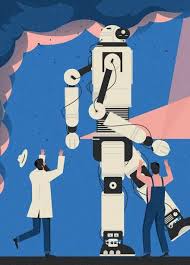 Szkolny konkurs plastyczny „Robot nie z tego świata”Forma pracy: plastyczna, przestrzenna, trójwymiarowa. Technika wykonania: dowolna.Warunki uczestnictwa:Uczestnikami konkursu mogą być uczniowie klas I - IV naszej szkoły podstawowej.Uczestnicy konkursu mają za zadanie wykonać projekt/prototyp wynalazku przyszłości, którego rolą byłoby udoskonalenie naszego przyszłego życia na Ziemi, a nawet zmiana znanej nam dotąd rzeczywistości.Praca może, ale nie musi bezpośrednio nawiązywać do twórczości Lema.Termin: 19 listopad 2021.Każdy autor może zgłosić do konkursu jedną pracę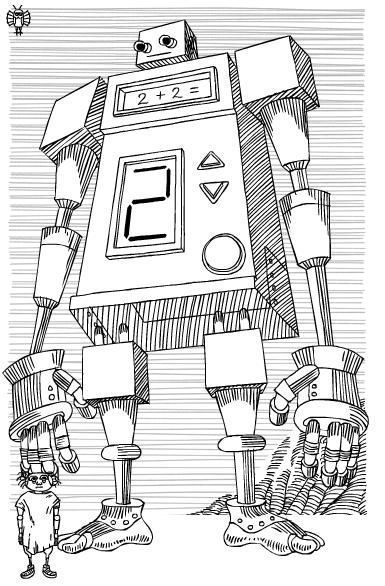 Uwaga! KRYTERIA OCENY PRAC -przy ocenie prac plastycznych pod uwagę będzie brana estetyka, oryginalność i pomysłowość oraz samodzielność wykonania.Organizator zastrzega sobie prawo do wyłączenia z konkursu prac niespełniających w/w  wymagań.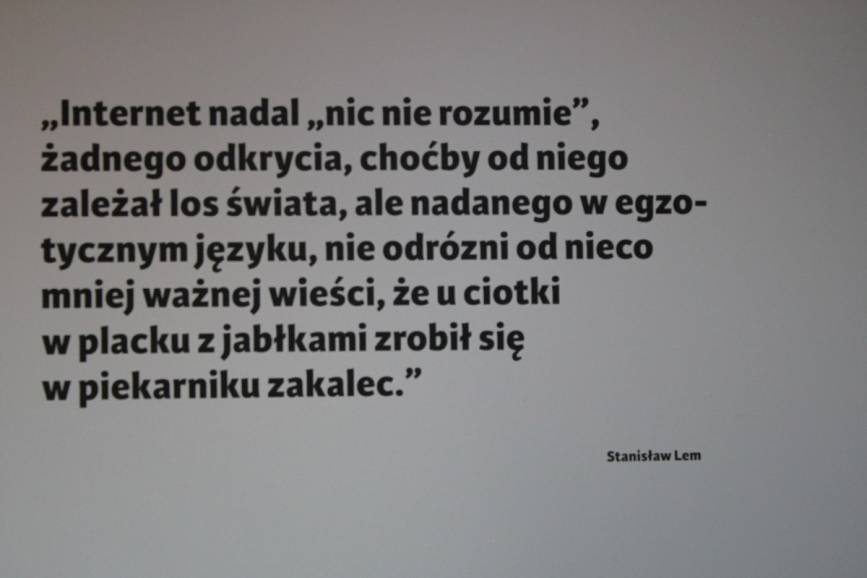 